РОССИЙСКАЯ ФЕДЕРАЦИЯг. ИРКУТСКАДМИНИСТРАЦИЯКОМИТЕТ ПО СОЦИАЛЬНОЙ ПОЛИТИКЕ И КУЛЬТУРЕ ДЕПАРТАМЕНТ ОБРАЗОВАНИЯМУНИЦИПАЛЬНОЕ БЮДЖЕТНОЕ ОБЩЕОБРАЗОВАТЕЛЬНОЕ УЧРЕЖДЕНИЕГОРОДА ИРКУТСКА СРЕДНЯЯ ОБЩЕОБРАЗОВАТЕЛЬНАЯ ШКОЛА № 40 (МБОУ г. Иркутска СОШ № 40). Иркутск, Ярославского, 268   тел. (факс) 8 (3952) 44 – 82 – 27, 44 – 85 – 50 Историко-документальная выставка, посвященная землякам, внесшим вклад в Победу в Великой Отечественной Войне.С целью повысить интерес обучающихся к героической военной истории нашей Родины и способствовать формированию уважительного отношения к ветеранам Великой Отечественной Войны в мае учителями и активистами нашей школы, были проведены следующие мероприятия:был организован просмотр фильма для учащихся 7 и 8 классов в КДЦ «Россия» об участии Иркутских солдат в битвах под Смоленском;проведены классные часы с 1-11 классами на военно-патриотическую тематику «День Великой Победы»;оформлена выставка фотографий, посвященная памяти великим подвигам наших земляков, воевавших за родную землю в годы Великой Отечественной Войны. На выставке были представлены фотографии ветеранов ВОВ и краткая информация о подвигах. Ребята с удовольствием рассказывали о подвигах своих предков, приносили ордена своих прадедов, различные документы военных лет (карты, схемы, наградные листы);на базе школы был организован праздничный концерт в честь дня победы для участников ВОВ и Совета Ветеранов, где выступали с поздравлениями ребята нашей школы;отряд волонтеров школы посетил ветеранов ВОВ, с целью поздравить героев и оказать им какую-либо помощь. Встречи для ребят прошли с пользой, ветераны рассказывали им о тяжелых годах войны, показывали фото и статьи из газет.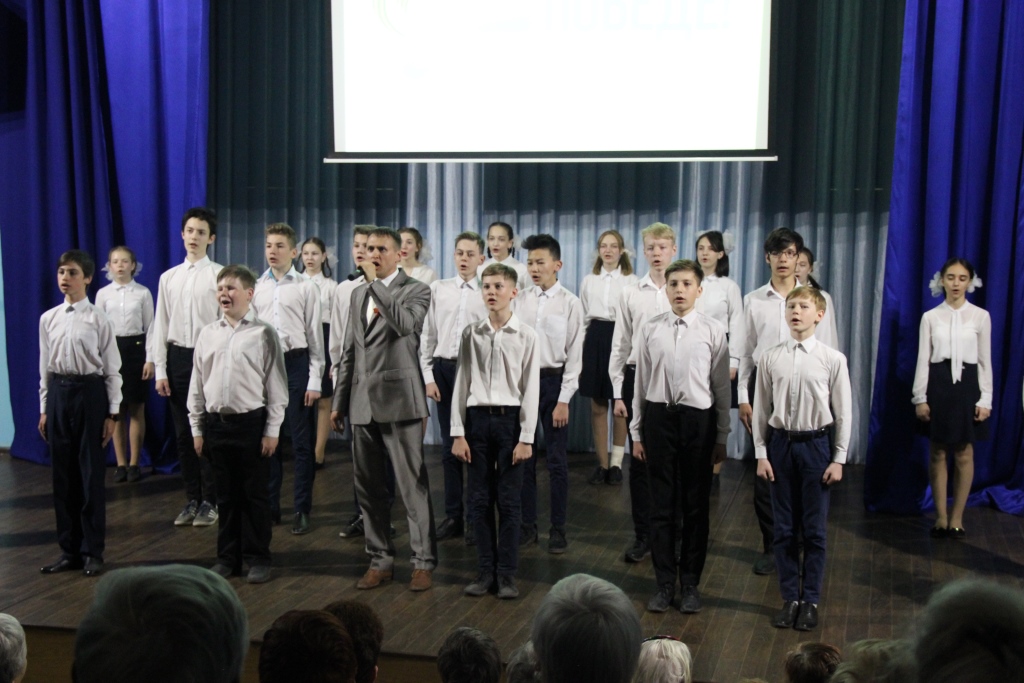 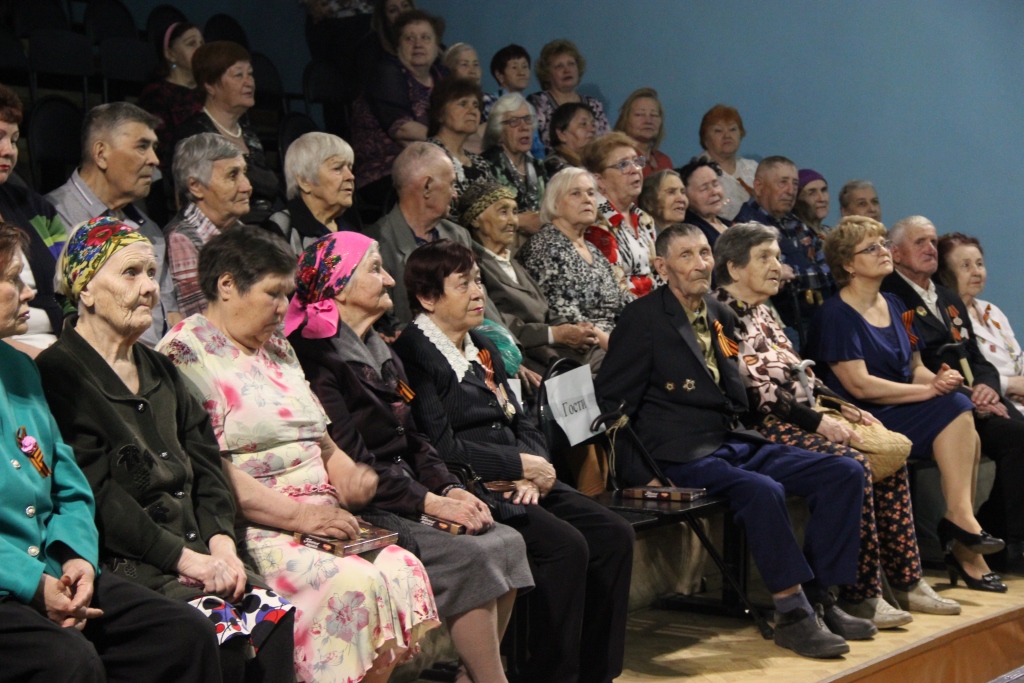 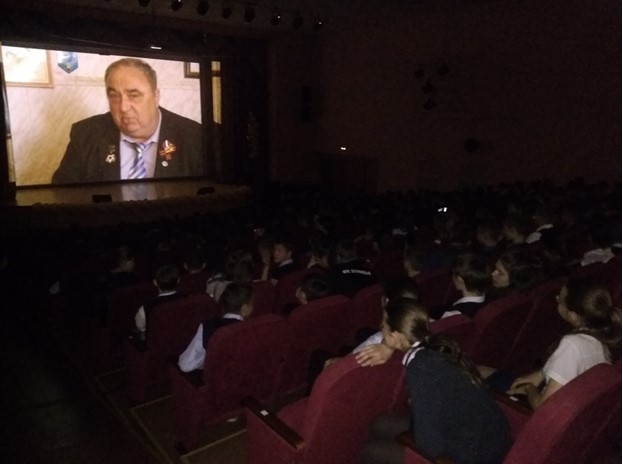 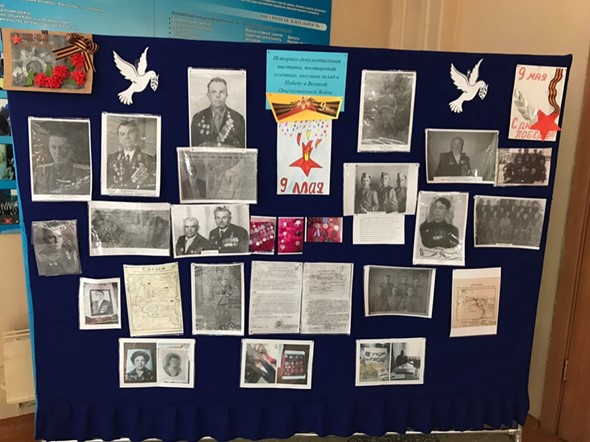 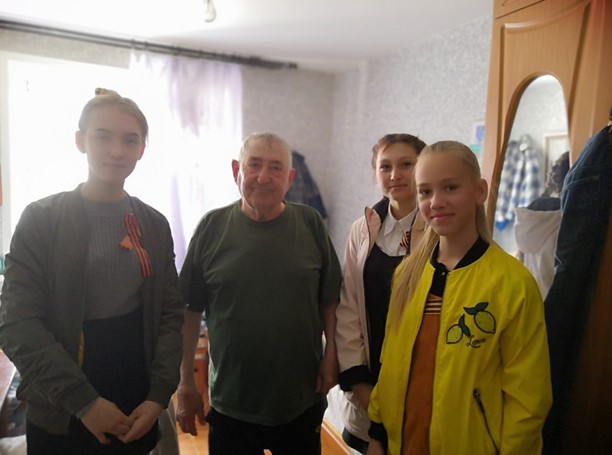 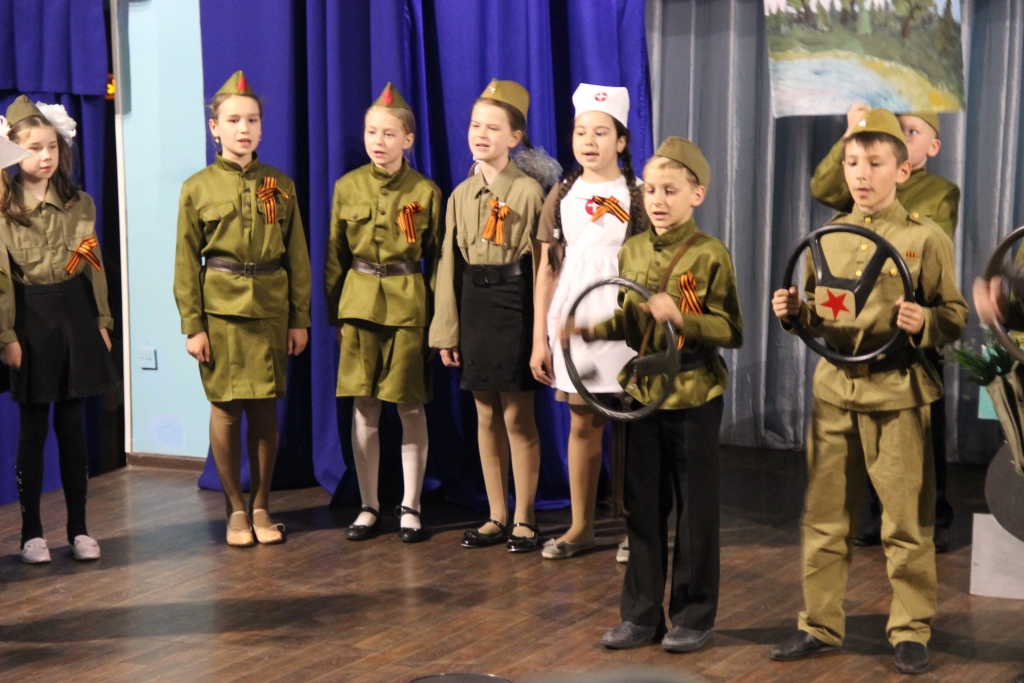 